-POSTES D’AGENTS RECENSEURS A POURVOIR-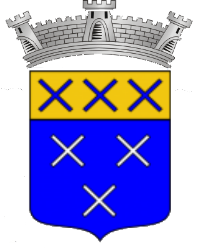 Offre du 11/09/2023La commune de Châtillon d’Azergues est concernée par le recensement de l’INSEE qui interviendra du 18 janvier au 17 février 2024.A cet effet, la commune recrute quatre agents recenseurs dans le cadre d’un contrat à durée déterminée.DESCRIPTION SOMMAIRE DES MISSIONS L’agent sera chargé d’assurer les missions suivantes :➢ Effectuer la tournée de reconnaissance: repérer l'ensemble des adresses de son secteur et les faire valider par son coordonnateur ;➢ Déposer les questionnaires auprès des habitants et les récupérer dans les délais impartis, aider éventuellement la population à remplir les questionnaires ;➢ Rendre compte de l'avancement de son travail au moins une fois par semaine ;➢ Restituer en fin de collecte l'ensemble des documents.Deux sessions de formation seront organisées afin de bien connaître la mission d’un agent recenseur.PROFIL SOUHAITECes postes requièrent une grande disponibilité, avec une grande souplesse dans l’organisation du travail, sur une période restreinte.Les qualités requises sont : rigueur, ordre et méthode, discrétion, aisance relationnelle et ténacité. Une bonne connaissance de la commune serait un plus.DESTINATAIRE DES CANDIDATURESAdresser CV et lettre de motivation avant le 31 octobre 2023Par courriel à l’adresse evelyne.doner@chatillondazergues.frOUPar courrier à l’adresse suivante :Mairie de CHATILLON D’AZERGUES69, place de la mairie69380 CHATILLON D’AZERGUES 